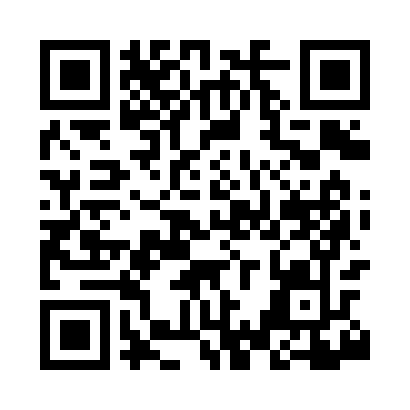 Prayer times for Taylors Valley, Virginia, USAMon 1 Jul 2024 - Wed 31 Jul 2024High Latitude Method: Angle Based RulePrayer Calculation Method: Islamic Society of North AmericaAsar Calculation Method: ShafiPrayer times provided by https://www.salahtimes.comDateDayFajrSunriseDhuhrAsrMaghribIsha1Mon4:446:121:315:228:4910:182Tue4:446:131:315:228:4910:183Wed4:456:131:315:228:4910:174Thu4:456:141:315:228:4910:175Fri4:466:141:325:238:4910:176Sat4:476:151:325:238:4810:167Sun4:486:151:325:238:4810:168Mon4:486:161:325:238:4810:159Tue4:496:171:325:238:4810:1510Wed4:506:171:325:238:4710:1411Thu4:516:181:335:238:4710:1412Fri4:526:191:335:238:4610:1313Sat4:536:191:335:238:4610:1214Sun4:546:201:335:238:4610:1215Mon4:546:211:335:238:4510:1116Tue4:556:211:335:238:4510:1017Wed4:566:221:335:238:4410:0918Thu4:576:231:335:238:4310:0919Fri4:586:231:335:238:4310:0820Sat4:596:241:335:238:4210:0721Sun5:006:251:335:238:4210:0622Mon5:016:261:335:238:4110:0523Tue5:026:261:335:238:4010:0424Wed5:036:271:335:238:3910:0325Thu5:046:281:335:238:3910:0226Fri5:066:291:335:238:3810:0127Sat5:076:291:335:228:3710:0028Sun5:086:301:335:228:369:5829Mon5:096:311:335:228:359:5730Tue5:106:321:335:228:349:5631Wed5:116:331:335:228:339:55